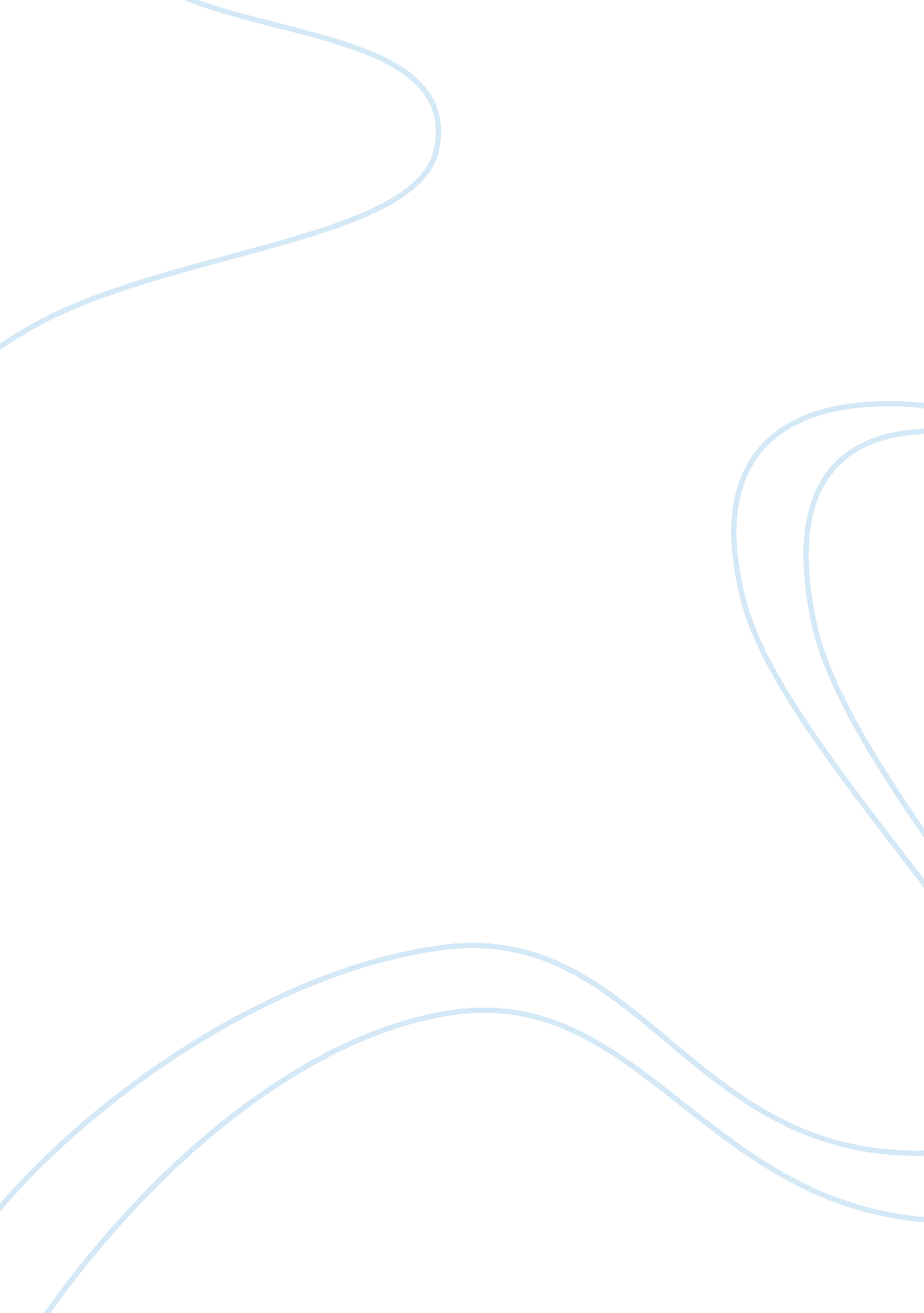 The principal or staring an actor – assignmentArt & Culture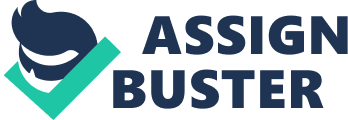 Get Your Papers On The Principles Of Becoming An Actor American actors are much better trained and from a young age. Among the actors and actors that pierce 20-25 years, most have started very young and have spent a lot of energy. At Best Essay Forum, we provide the best movie reviews, essays and projects for our clients, which are 100% Plagiarism free as our professional writers write them. Movie reviews, essays and projects are written by qualified degree holders of Bachelors, Masters and PhD. They produce your academic assignments with much attention, fulfilling the requirements. Again, that does not mean it is impossible. The road map to become an actor in the US is the same as in France: Form 
Access Castings 
Get roles 
Be represented by an agent, for example it: 
More bigger roles 
Get a great role 
Winning an Oscar Hack Hollywood offers a very different approach to what is usually done. the idea is to “ hacker” Hollywood, that is, to go by the door hidden by what other players do not. His watchwords are simple generosity and professionalism. It is the work of an actor, David Patrick Green, who plays in the series in the US. BECOME ACTOR: TRAINED Some players are self-taught. However, it is better to undertake appropriate training before launching into comedy. All bachelor’s degrees are possible but it is highly recommended to opt for a theater option since the second grade. Otherwise, different routes of professional exist: The drama schools offer general training. Public schools are more selective but entitle the student status. Private schools are quite varied: the two most famous are the Course Florent and the course Simon; 
National Provisional region prepare for theater studies degree (DET) in 3 years; 
Some universities offer masters pro Honors arts. Whatever their level of training, it is best for a young actor to already have several years of experience. The prior practice of theater in a club, association or amateur troupe is almost essential. LOCATION OF THE BUSINESS / CONTEXT TO BECOME ACTOR The profession of actor offers very few opportunities. Only a tiny minority of candidates manage to make a name in the profession. As many, have some contacts in the middle to put the odds on his side. The majority of players will alternate periods of activity and unemployment. A food complement activity is then essential. Especially need to justify 507 hours in the last 10 months to collect intermittent benefits of the show. BECOME ACTOR: QUALIFICATIONS Talent is the first naturally sought quality in an actor. In addition to the gestural and vocal techniques he can control, it must have a strong personality. It is for him the only way to stand out from all others. To link the pills, versatility is also a definite plus. A player can apply for the more roles he will play an instrument, sing, dance or enhance any art or sport. Finally, play the comedy is not a hobby! An actor must demonstrate perseverance, strength and selflessness also to meet the expectations of its director or its director. On camera, it is not uncommon that a scene must be replayed several times. Despite the fatigue, the actor will always be better than the time before! 